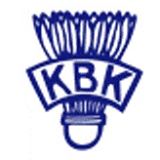 KBK-cup 2017Da er det tid for KBK-cup. Dette er turneringen for alle, og mange spillere har hatt den som sin første turnering! Det håper vi er tilfellet i år også. Her er gøy å spille selv om man ikke har vært med lenge Tid: 	2.-3. desemberSted:	BadmintonsenteretDet blir spilt både singel, double og mix-double. Vi setter opp kombinasjoner, så dere melder bare på med navn.Vi spiller U9, U11 a&b, U13 a&b, U15 a&b og U17bPåmelding på mail til tgbue@online.no, innen tirsdag 8. november klokken 18! Mvhjuniorutvalget